Weekly FocusWeekly FocusWeekly FocusWeekly FocusWeekly Focus  Spelling pattern/words:Please see spelling in home learning pack for this weeks word list. Maths: I can explore number bonds to 20 using ten frames, bar models, part-whole model, number sentences and counting on. Summer Term – Week 3 (w/c 4th May) https://whiterosemaths.com/homelearning/year-1/Sumdog for the weekly  learning challengeReading: https://www.getepic.com/Ms King’s P2 class code: xrd6728https://www.oxfordowl.co.uk/Class username/login:  (all lower case)p2readslvps SpellingChoose one of the spelling cards each day to help you learn your spelling words.Extra challengeCan you write a silly story using as many spelling words as you can?GrammarVerbs are action words they describe what someone is doing. Have a look at this powerpoint:Verbs powerpointHave a go at one of these differentiated verb activity sheets:verb activity sheet ReadingYou can continue to read your current reading scheme both ‘read write inc’ and ‘TreeTops’ readers @ https://www.oxfordowl.co.uk/ Click on the pink my class login button at the top right of screen. Our class username/login is: p2reads lvps Once you have logged in you can search for your readers in the bookshelf. Reading activity: have a go at making predictions before you start reading and during. Were you right/wrong? What text/picture clues helped you?FrenchLet’s revise our French colours!Listen and repeat:https://youtu.be/acvUtipaC5YI can sing a rainbow:https://youtu.be/ARBKK0-sJGUHave a go at colouring the splats!Splat French colours  Spelling pattern/words:Please see spelling in home learning pack for this weeks word list. Maths: I can explore number bonds to 20 using ten frames, bar models, part-whole model, number sentences and counting on. Summer Term – Week 3 (w/c 4th May) https://whiterosemaths.com/homelearning/year-1/Sumdog for the weekly  learning challengeReading: https://www.getepic.com/Ms King’s P2 class code: xrd6728https://www.oxfordowl.co.uk/Class username/login:  (all lower case)p2readslvps Lesson 1 - Part whole relationships Watch the video then click on the pink ‘get the activity’ button to download the worksheets. https://whiterosemaths.com/homelearning/year-1/Lesson 2 - Fact families linking addition and subtractionWatch the video then click on the pink ‘get the activity’ button to download the worksheets.https://whiterosemaths.com/homelearning/year-1/Lesson 3 - Add together and find a partWatch the video then click on the pink ‘get the activity’ button to download the worksheets.https://whiterosemaths.com/homelearning/year-1/Lesson 4 - Add more and count on within 20 Watch the video then click on the pink ‘get the activity’ button to download the worksheets.https://whiterosemaths.com/homelearning/year-1/Friday Maths Challengehttps://whiterosemaths.com/homelearning/year-1/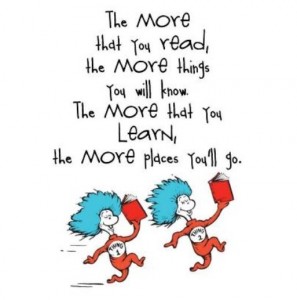 Imagine you are under the seaCan you write down two or more things you would: see?Hear? Touch? What emotions would you feel?What would amaze you?What would scare you?The ocean is usually dark at the bottom and light blue at the top, near the surface.  Why is that?Can you think of the answer and explain it to your family?Remember to take your time to really think about your answer.Try making a kaleidoscope and then look at a picture of fish. How many can you see?https://www.youtube.com/watch?v=yShrIOj34r0  (use foil covered cardboard if you have no mirror card.)or if you are feeling ambitious try a periscope.https://sciencetoymaker.org/the-periscope/how-to-make-a-periscope-with-cd-or-dvd/Watch these videos and think about where the sea creatures live. What is their habitat?https://www.youtube.com/watch?v=nvq_lvC1MRYhttps://www.youtube.com/watch?v=IA_o-KEah40https://www.youtube.com/watch?v=IlDt9gz2x8cfirst 2.30mins of https://www.youtube.com/watch?v=3gmTAG-rosE